Министерство образования и науки Республики БурятияГосударственное образовательное учреждение среднего профессионального образованияБурятский республиканский индустриальный техникумХоринский филиал 	Деловой английскийДисциплина:Английский язык для специальности:1.9 «Операторы ЭВМ со знанием делопроизводства»2010Рассмотрено на заседании 	Утверждаю:	Составлено в соответствии ПЦК общеобразовательных 	Зам. Руководителя по УПР	с Государственнымипредметов	__________Колесников В.Е.	требованиями к минимуму«___»_________ 2010г	содержания и уровню	подготовки выпускника иПротокол №____	примерной программойПредседательПЦК	учебной дисциплины ________Ильина Н.М	«Английский язык» - 2010Составитель: Бадмацыренова Ж.Д. - преподаватель английского языка Хоринского филиала БРИТ.Рецензенты: Руководитель районного методического объединения учителей английского языка Хоринского района, учитель высшей категории Ситникова С.В.РецензияНа рабочую программу дисциплины «английский язык»,разработанную преподавателем Филиала БРИТ Хоринского района Бадмацыреновой Жаргалмой Дашиевнойдля специальности:1.9 «Операторы ЭВМ со знанием делопроизводства»     Рабочая программа дисциплины «Английский язык» составлена в соответствии с государственными требованиями к минимуму содержания и уровню подготовки выпускников вышеназванной специальности.     Программа включает в себя пояснительную записку, тематический план, содержание учебной дисциплины, перечень литературы, перечень самостоятельной работы студентов, контрольные работы.     Содержание учебной дисциплины состоит из разделов, разбитых на темы. В каждом разделе четко сформулированы цели и задачи изучения каждой темы, выделены основные умения и навыки, которые направлены на развитие умений общаться, используя различные виды речевой деятельности в соответствии с темами, отобранными для данной профессии, развитие способностей использовать английский язык как инструмент общения для карьерного роста специалиста.           В программе достаточно подробно изложено содержание дисциплины и требования к результатам обучения.     Представленная на рецензию рабочая программа дисциплины «Английский язык» соответствует требованиям к знаниям и умениям выпускников по указанной специальности и может быть использована для проведения занятий по данной дисциплине.Рецензент:              /Ситникова С.В., руководитель РМО учителей английского                        	языка Хоринского района/1.Тематический план дисциплины.Пояснительная записка    Одна из основных целей современного образования - формирования социально - политической и коммуникативно-информационной компетенции, связанной с готовностью к решению любых возникающих проблем социокультурного, академического и профессионального характера.    Так, программа «деловой английский язык» предназначена для студентов 349 группы филиала БРИТ (Бурятского индустриального техникума), операторов ЭВМ со знанием делопроизводства.    Владение иностранным языком на данном уровне коммуникативной компетенции сыграет не последнюю роль в плане получения интересующей профессиональной позиции и карьерного роста данного специалиста. Разрабатывая данную программу, мною было учтено сочетание знания специфичного использования общеразговорного английского языка и профессиональной тематики общения.    Изучение английского языка на данном уровне направлено на дальнейшее развитие речевой компетенции, которая предусматривает функциональное использование изучаемого языка, как средство общения и познавательной деятельности: умение понимать аутентичные тексты, ориентированные на выбранную профессию, передавать информацию в связных аргументированных высказываниях (говорение  и письмо); и планировать  свое речевое поведение с учетом статуса партнера по общению.    Также изучение английского языка в данной группе направлено на развитие языковой/лингвистической компетенции, которое предусматривает овладение языковыми средствами  в соответствии с темами и сферами общения, отобранными для профессии, навыками оперирования этим средством в коммуникативных целях.   Хотя многие из группы прошли обязательные 2 годичные курсы, но имеют разную языковую подготовку и они в основном со средними и слабыми способностями, эрудицией, вниманием и памятью.    Исходя из выше перечисленных причин, целью данного курса является формирование коммуникативного умения; сформированных на основе языковых знаний и навыков по 4 видам речевой деятельности (говорение, чтение, аудирование, письмо) в соответствии с темами, отобранными для данной профессии.Содержание учебной дисциплиныДиалогическая речь повседневного общенияПриветствие. Знакомство. Представление. Возможные ответы Человек: имя и возраст. Происхождение и национальностьВремя. Просьба об услуге. Выражение желания; согласие и несогласие. Как мы можем общаться друг с другомИспользование различных средств коммуникации в повседневной жизниРассказать об одном из средств коммуникации, обосновав его преимуществаВести элементарную беседу по телефону (представление, попросить нужного собеседника, оставить сообщение)Составить диалоги с опорой на образец («Talking on the phone») Выражать свое отношение к общению по телефону. Составить и разыграть диалоги в соответствии с заданной ситуацией.Компьютеры в нашей жизни. Компьютерные терминыИнтернет (факты). Привыкание к интернету. Электронная почта и почта тихоход.Работа и профессииРабота, обязанности, условия и оплатаВиды работ: ручной труд, профессиональные работники. Карьерная лестницаРабота в офисе и работа на фабрикеПродажа и маркетинг.Бизнес и финансыБанковское дело.Как составить резюме Развивать умение   а) написать деловое письмоб) пригласительные билетыв) объявление г) принятие или вежливый отказ от участия в чем-либоВ результате изучения вышеперечисленных тем студенты должны знать:- лексику по темам;- грамматический материал по программе;- правила составления общих и специальных вопросов;- речевые клише и выражения;- как использовать языковой материал в аудировании, чтении, монологической и диалогической речи, письма по темам;- правила написания делового письма, объявлений, пригласительных билетов, принятия и отклонения предложения от участия, в чем либо.   К концу обучения по данной программе предполагается, что студенты в плане диалогического общения смогут: вести этикетный диалог, используя соответствующие формулы речевого этикета: начать, поддержать, закончить разговор; выразить пожелание, благодарность, отреагировать на них; пользоваться такими видами диалога как: диалог - расспрос, диалог - обмен мнениями, комбинируя их в зависимости от  ситуации общения;в области монологической речи - составить связанные высказывания по темам;в области чтения - читать несложные тексты по теме с целью выборочного понимания необходимой информации;в области аудирования - понимать на слух иноязычную речь в предъявлении учителя, а также указания учителя, связанные с ведением урока;в области письма - написать автобиографию, деловое письмо, сообщение по теме, объявление, приглашение, принятие и отклонение предложения от участия в чем либо.    Примерный объем диалогического высказывания: 4 - 7 реплик с каждой стороны при условии, что участники диалога успешно справяться с поставленной коммуникативной задачей.     Планируемый объем монологического высказывания: 8 - 12 фраз по предложенной теме, правильно оформленных в языковом отношении, достаточно логично выстроенных.5. Перечень практических работ6. Самостоятельная внеаудиторная работа студентовУчебно - методические материалы по предмету1. Государственный образовательный стандарт по английскому языку 2004 год2. Биболетова М. З., Трубанёва Н. Н., Бабушис Е. Е. Книга для учителя, издательство «Титул» 2009 г,3. Кузовлев В. П. Учебник английского языку для 10-11 классов, Москва, «Просвещение», 1997г.,4. Брюсов Н. Г. 2770 упражнений и тестов для школьников и поступающих в ВУЗы, Москва, «Дрофа», 1999г.,5.Кравченко Н. В. Устные темы для подготовки к экзамену (ЕГЭ), Москва, Exmo Education 2007г.,6.Учебник «Диалогическая речь повседневного общения»№п/пРазделы и темыМаксимальная нагрузка студентаКоличество аудиторных часовдля очной формы обученияКоличество аудиторных часовдля очной формы обученияЧасы на самостоятельную внеаудиторную работу студента№п/пРазделы и темыМаксимальная нагрузка студентаВсегов т.ч. практич.Часы на самостоятельную внеаудиторную работу студента123456I1.11.21.3II2.1 2.22.32.42.52.62.7III3.13.23.33.43.53.63.7Диалогическая речь повседневного общенияПриветствие.Знакомство.Представление. Прощание.Человек: имя и возраст:Происхождение и национальность.Время.Просьба об услуге.Выражение желания: Согласие и несогласиеКак мы можем общаться  друг с другом.Использование различных средств коммуникации в повседневной жизни.Рассказать об одном из средств коммуникации, обосновав его преимущества.Вести элементарную беседу по телефону (представиться, попросить нужного собеседника оставить сообщение).Составлять диалоги с опорой на образец.Выражать свое отношение к общению по телефону.Составить и разыграть диалог в соответствии с заданной ситуацией.Компьютеры в моей жизни. Компьютерные термины.Интернет (факты) Привыкания к интернету.Электронная почта и почтатихоходРабота и профессии.Работа, обязанности, условия и оплата.Виды работ: ручной труд, профессиональная работа.Карьерная лестница.Работа в офисе и работа на фабрике.Продажа и маркетинг. Что такое маркетинг?Бизнес и финансы.Банковское дело            4211142132222101111222          3111         142132222711111110.510.50.510.50.50.50.50.50.5-1111111   1 1 1 11№п/пРазделы и темыМаксимальная нагрузка студентаКоличество аудиторных часовдля очной формы обученияКоличество аудиторных часовдля очной формы обученияЧасы на самостоятельную внеаудиторную работу студента№п/пРазделы и темыМаксимальная нагрузка студентаВсегов т.ч. практич.Часы на самостоятельную внеаудиторную работу студента123456IV4.14.24.34.44.54.6Как составить Резюме Написать деловое письмоПригласительные билетыОбъявленияПринятие приглашения или вежливый отказ от участия в чем-либоРезервный урок            7211111            6            2  1  0.5  0.5  1            110.50.5               1               1             0.5             0.5Итого35301411№Название практической работыКоличество часов1Прослушать диалог  и проставить пропущенные слова 0.52Составить «диалог, используя все пройденные слова13Составить монологическую речь «Различные средства коммуникации в повседневной жизни» 0.54Написать эссе «Это самое лучшее средство коммуникации»0.55Составить диалоги по образцам - ситуациям 16«Мое отношение к телефонной связи» высказывания по плану 17Компьютеры в моей жизни. Составить список преимуществ и недостатков компьютеров.0.58Пересказ «Привыкание к интернету». Составить рекомендации студентам.0.59Отправить электронное сообщение. По инструкции.0.510«Работа, обязанности, условия и оплата» составить  таблицу.0.511«Ручной труд, профессиональная работа» (диалог, монолог)            0.512«Работа в офисе и работа по фабрике» Составить функциональных обязанностей работников.113«Продажа и маркетинг». Перевод текста.114«Бизнес и финансы» делать комментарии по графике и схеме115«Банковское дело»  ответы на вопросы. Монолог (аудирование)116Написать резюме для поступления на работу 17Написать деловое письмо менеджеру118Написать объявления, рекламы119В письменном виде ответить на приглашение0.5№  модуля разделаВид, название и краткое содержание заданияПланируемые часы на выполнение внеаудиторной работыФормы отчётности контроляII«Средства коммуникации в повседневной жизни» Реферат1Просмотр работ, оценка, защита реферата.II«Мой любимый вид коммуникации» проект1Просмотр работ, оценка, групповая защита проектаII«Преимущества мобильной связи» проект0,5Просмотр работ, оценка, групповая защита проекта.II« Компьютерные термины» словарь1Просмотр словаря, защита словаря, оценка.II« Роль интернета в жизни современного человека» Реферат.1Просмотр реферата, защита реферата, оценка.IIСоставить правило - инструкцию « Как отправить сообщение по электронной почте»0,5Просмотр работ, защита работ, оценка.III« Современные и необходимые профессии» с исследованием и опросом одногруппников « Какие профессии привлекают моих одногруппников»1Просмотр исследования, защита работ, оценка.IVКонкурс на лучшее составление резюме, делового письма, пригласительных.3Просмотр работ, защита работ, оценка.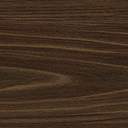 